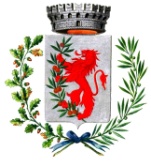 COMUNE DI POMARANCE Provincia  di PisaP.za S. Anna n°1 56045 - Pomarance (PI) - Tel.0588/62311 Fax 0588/65470AVVISO PUBBLICO PER LA CONCESSIONE CONTRIBUTI CON EVENTUALE PATROCINIO E/O ALTRI BENEFICI   PER L’ANNO 2017 NEL SETTORE SOCIALE e SOCIO-SANITARIORichiamato:l’art. 118 della Costituzione della Repubblica Italiana;l’art. 12 della Legge 241/1990 “la concessione di sovvenzioni, contributi, sussidi ed ausili finanziari e l’attribuzione di vantaggi economici di qualunque genere  delle amministrazioni procedenti, nelle forme previste dai rispettivi ordinamenti, dei criteri e delle modalità cui le amministrazioni stesse devono attenersi”;lo Statuto Comunale ed in particolare il Capo II e gli articoli 31 e seguenti approvato con delibera di Consiglio Comunale n. 49 del 12.10.2001;le linee programmatiche di mandato di cui alla delibera di consiglio comunale n. 23 del 19/06/2014; il Regolamento Comunale per la concessione di finanziamenti e benefici economici ad enti pubblici ed a soggetti privati approvato con delibera di Consiglio Comunale n. 103 del 1997 come modificato con delibera n. 15 del 10/03/2017;la delibera ANAC n. 32 del 20.01.2016 “Determinazione Linee Guida per l’affidamento di servizi ad enti del terzo settore ed alle cooperative sociali”;la delibera di Giunta Comunale n. 99 del 22/05/2017  con la quale si formulano gli indirizzi per la concessione di contributi per l’anno 2017;la determina del Direttore del Settore Affari Generali n. 179/463 del 17/07/2017 con la quale si approva il presente avviso e relativi allegati;tutto ciò premesso, indice la seguente SELEZIONE PUBBLICAART. 1 BENEFICIARI Sono soggetti beneficiari: associazioni, fondazioni, comitati, enti religiosi ed altri enti senza scopo di lucro, enti pubblici che abbiano sede legale e/o svolgano attività nel Comune di Pomarance.Non sono soggetti beneficiari: partiti politici e soggetti che costituiscono articolazione di partiti politici, nonché i soggetti che abbiano pendenze di carattere amministrativo nei confronti del Comune di Pomarance.ART. 2  SOVVENZIONIL’Amministrazione può concedere altri benefici oltre ai contributi economici con eventuale patrocinio. A titolo esemplificativo e non esaustivo:  utilizzo temporaneo di spazi e/o attrezzature, realizzazione e stampa di materiale promozionale per la diffusione del progetto, altri servizi, etc.ART. 3 AMBITI DI INTERVENTOCiascun soggetto interessato può presentare, nell’ambito dell’oggetto sociale espresso nel proprio Statuto e, comunque, nel settore SOCIALE e SOCIO-SANITARIO, fino ad un massimo di tre progetti da realizzare o realizzati nel periodo dal 9 gennaio 2017 al 7 gennaio 2018.ART. 4  OBIETTIVIIl presente avviso intende sostenere interventi con finalità sociale, volti al sostegno delle fasce deboli della popolazione, all’integrazione, all’ampliamento dei servizi a favore di soggetti socialmente svantaggiati  attraverso l’attuazione del principio di sussidiarietà.ART. 5 RISORSE FINANZIARIEPer l’anno 2017 le risorse saranno utilizzate fino al loro esaurimento per il parziale sostegno dei progetti presentati, nei limiti dei rispettivi stanziamenti di Bilancio a ciò destinati. Tramite questo bando ogni beneficiario potrà ricevere complessivamente un contributo massimo di 6.000 euro (per un unico progetto o come somma complessiva per un massimo di tre progetti presentati).ART. 6 MODALITA’ E TERMINII beneficiari di cui all’art. 1 che intendono accedere alle sovvenzioni di cui all’articolo 2 devono presentare domanda indirizzata al Comune di Pomarance, compilando la modulistica disponibile sul sito www.comunepomarance.it nella sezione Altri Bandi. La suddetta domanda, indirizzata al Comune di Pomarance, Piazza Sant’Anna, 1, 56045 Pomarance (PI), dovrà pervenire inderogabilmente entro e non oltre le ore 12,00 del giorno 30/11/2017. La scadenza potrà essere anticipata con l’esaurirsi delle risorse stanziate in bilancio. La documentazione richiesta potrà essere trasmessa nei seguenti modi: tramite PEC all’indirizzo comune.pomarance@postacert.toscana.it; consegnata a mano all’ufficio protocollo del Comune di Pomarance, Piazza Sant’Anna, 1 56045 Pomarance (PI) dal lunedì al venerdì dalle ore 9,00 alle 13,00, inviata tramite Poste Italiane o altro vettore autorizzato. Farà fede in questi ultimi casi la data e l’ora di protocollazione. Non verranno valutate le domande pervenute oltre il termine suddetto del 30.11.2017.La domanda redatta secondo lo schema Allegato A) dovrà essere sottoscritta dal Legale Rappresentante del soggetto partecipante ed essere corredata da un valido documento di identità e dall’attestazione di cui alla L. 122/2010.I partecipanti dovranno altresì obbligatoriamente presentare, pena la non ammissione:- il progetto, redatto secondo l’Allegato B) riportante una descrizione dettagliata e articolata delle attività da realizzare/realizzate con evidenziati gli elementi rilevanti ai fini della valutazione del progetto stesso;- il preventivo, redatto secondo l’Allegato C), dal quale si evincano le spese e le entrate;- il curriculum del soggetto partecipante, redatto in conformità all’Allegato D);- lo statuto e l’atto costitutivo del soggetto partecipante, se non già in possesso di questa Amministrazione. Se già posseduti dal Comune, occorrerà dichiarare che non è intervenuta alcuna variazione.In caso di richiesta di patrocinio e/o altri benefici per una o più iniziative/attività di cui al progetto i partecipanti dovranno presentare anche la documentazione di cui all’Allegato E).ART. 7 CRITERI DI VALUTAZIONELe domande presentate entro l’ultimo giorno lavorativo di ciascun mese saranno valutate da un’apposita Commissione composta da n. 1 Posizione Organizzativa con funzioni di Presidente, n. 2 funzionari amministrativi di cui uno con funzioni segretario verbalizzante entro il giorno 15 del mese successivo alla loro presentazione. I progetti, pena l’inammissibilità, dovranno presentare i seguenti requisiti generali:a) corrispondere agli indirizzi dell’amministrazione per ogni ambito d'intervento di cui all’art. 3;b) essere territorialmente rilevanti; c) essere dettagliati e articolati nella descrizione delle varie attività;d) perseguire finalità non lucrative, mediante lo svolgimento di attività prevalentemente  istituzionali;La Commissione avrà il compito di assegnare alle domande un punteggio massimo di 100 sulla base dei criteri di seguito elencati:Qualità della proposta progettuale: max punti 60a) Valorizzazione di spazi, luoghi comunali e non (pur sempre situati nel territorio comunale) per la creazione di opportunità di aggregazione, incontro, integrazione max 18b) Rilevanza del progetto sulla comunità in particolare sulle fasce deboli della popolazione max punti 18c) Innovazione e originalità della proposta max punti 10d) Collaborazione tra soggetti diversi e con enti ed istituzioni del territorio max punti 14Curriculum del soggetto richiedente max punti 20a) Esperienza nell’ambito tematico e territorialeFinanziamento max punti 20a) Autonomia finanziaria del progetto e capacità di coinvolgere partner pubblici o privati  max punti 10b) Coerenza del preventivo con gli obiettivi e le azioni e quindi adeguatezza tra spese preventivate e proposta progettuale max punti 10Il punteggio minimo necessario per accedere al contributo è fissato in 40.I progetti che avranno ottenuto un punteggio da 40 a 49 riceveranno un contributo non superiore al 30% della spesa sostenuta per la realizzazione del progetto; i progetti che avranno ottenuto un punteggio da 50 a 69 riceveranno un contributo non superiore al 50% della spesa sostenuta per la realizzazione del progetto; i progetti che avranno ottenuto un punteggio da 70 a 89 riceveranno un contributo non superiore al 60% della spesa sostenuta per la realizzazione del progetto; i progetti che avranno ottenuto un punteggio da 90 a 100 riceveranno un contributo non superiore all’ 80% della  spesa sostenuta per la realizzazione del progettoIl contributo non potrà superare l’80% delle spese effettivamente sostenute e rendicontate dal beneficiario e comunque non potrà essere superiore rispetto a quelle preventivate secondo le indicazioni di seguito riportate:Sono riconosciute ammissibili le seguenti tipologie di spese:rimborso spese effettivamente sostenute dai volontari associati impegnati nel progetto: a titolo meramente esemplificativo, ma non esaustivo, spese telefoniche, viaggi, vitto e alloggio, ecc.;rimborsi spese effettivamente sostenute da terzi coinvolti a vario titolo nel progetto: spese di viaggio, vitto e alloggio;compenso a associati e/o a terzi; spese per locazione locali;spese relative a noleggio o acquisto di attrezzature, materiale informatico, mobilio e qualunque altro bene strumentale necessario per la realizzazione del progetto;spese per utilizzo di spazi anche di proprietà comunale se in gestione a terzi, catering e servizi vari per attività inerenti il progetto;spese per assicurazioni (malattie, infortuni, responsabilità civile, ...);spese per l'acquisto di materiale vario di consumo utile al progetto;spese per le utenze (telefono, luce, gas) in diretta connessione con le iniziative progettuali;spese per le attività di promozione e diffusione del progetto;costi per imposte di diretta imputazione del progetto (tassa di occupazione del suolo pubblico, pubblicitaria, Siae,…);spese sostenute a beneficio dei destinatari finali del progetto (ad esempio per premi e riconoscimenti anche economici);altre spese, se ritenute di diretta imputazione del progetto (da dettagliare e specificare).Tutti i documenti amministrativi, contabili e fiscali, comprovanti il sostenimento delle spese inerenti il progetto oggetto di contributo devono essere conservati presso la sede del beneficiario, al Comune andrà inviata copia degli originali.A titolo esemplificativo e non esaustivo, sono considerati validi ai fini della rendicontazione i seguenti documenti:a. fatture d’acquisto e ricevute fiscalmente valide;b. notule di professionisti;c. ricevute per prestazioni occasionali per le quali deve essere fatta firmare l’attestazione da parte del prestatore;d. scontrini fiscali solo se parlanti, con indicazione del codice fiscale del beneficiario, oppure riconosciuti tramite autocertificazione dal Legale Rappresentante;e. note spese con tutti i giustificativi allegati (titoli di viaggio, rimborsi chilometrici effettuati sulla base delle tabelle Aci o di regolamenti interni, ecc.), con descrizione della missione effettuata e firma del rappresentante legale; f. buste paga e relativi documenti attestanti il pagamento dei compensi e dei contributi dovuti;g. autocertificazione del beneficiario per spese sostenute a beneficio dei destinatari finali del progetto (es. premi e riconoscimenti anche economici);h) qualsiasi altro documento conforme alla normativa fiscale.Tutti i documenti dovranno: 
- riportare il titolo dell’attività di cui al progetto;
- riferirsi al periodo di svolgimento dell’attività;- essere intestati al beneficiario.ART. 8 EROGAZIONE DEI CONTRIBUTILa Commissione trasmetterà l’esito della valutazione di ogni singolo progetto alla Giunta Comunale la quale ai sensi dell’art. 7 delibererà la percentuale spettante, ovvero la concessione del patrocinio e/o di altri contributi economici ove richiesti.Entro la fine del mese successivo a quello di presentazione dell’istanza sarà comunicata ad ogni soggetto partecipante la percentuale del contributo economico che sarà corrisposto ed eventuali altri benefici concessi, se richiesti.L’erogazione dei contributi è prevista di norma alla fine dell’attività progettuale, previa rendicontazione; sono consentite erogazioni parziali su rendicontazioni parziali e, se richieste, erogazioni di acconti nella misura massima del 40% del contributo concesso calcolato sulla spesa preventivata. I beneficiari sono tenuti a comunicare per iscritto, almeno 10 giorni prima dell’inizio dell’attività, il mancato o parziale svolgimento della stessa e-o l’eventuale riduzione in misura superiore al 10% delle spese da rendicontare rispetto a quelle preventivate. Il beneficiario sarà comunque tenuto a comunicare, nel più breve tempo possibile,  il mancato o parziale svolgimento dell’attività per causa di forza maggiore.L’assenza di comunicazione nei termini di cui sopra determina la riduzione del 10% del contributo concesso che sarà applicata:in caso di mancato svolgimento dell’attività, nell’eventuale contributo concesso nel successivo progetto presentato;in caso di parziale svolgimento dell’attività e-o di eventuale riduzione in misura superiore al 10% delle spese da rendicontare rispetto a quelle preventivate, nel progetto oggetto di tale modifica.Un’ulteriore riduzione del 10% del contributo concesso si applica altresì qualora non venga presentata la documentazione prescritta entro e non oltre 30 giorni dalla chiusura del progetto.I beneficiari invece decadono dal beneficio qualora, dai controlli effettuati, emerga che l’attività di cui al progetto e-o da successive eventuali comunicazioni non sia stata effettivamente eseguita in tutto o in parte ed abbia quindi subito modifiche sostanziali.Nel caso in cui il contributo sia stato in parte anticipato e si verifichi una delle condizioni di cui sopra, si darà luogo al recupero delle somme erogate nelle forme previste dalla legge.ART. 9 PUBBLICIZZAZIONE DELLE ATTIVITA’ FINANZIATEI beneficiari hanno l’obbligo di usufruire dei benefici esclusivamente per le attività per cui sono stati concessi e di pubblicizzarne la relativa concessione.A questo scopo tutto il materiale pubblicitario relativo alle attività deve riportare il logo dell’ente con la scritta Comune di Pomarance.ART. 10 RENDICONTAZIONEOgni progetto finanziato dovrà essere adeguatamente rendicontato mediante:- relazione finale sullo svolgimento dell’attività e sui risultati raggiunti;- presentazione della documentazione giustificativa delle spese sostenute, di cui all’art. 7, per la realizzazione del progetto;- dichiarazione sui contributi già ottenuti o ufficialmente promessi da altri enti e istituzioni nonché sulle istanze di contributo e comunque per tutte le entrate conseguite.La mancata presentazione di questa documentazione costituisce sopravvenuta mancanza di interesse all’erogazione del contributo concesso e deve intendersi come rinuncia allo stesso con eventuale restituzione delle somme anticipate o parzialmente erogate.L’erogazione del contributo è sospesa nel caso in cui il beneficiario risulti debitore del Comune, a qualsiasi titolo, fino a che il debito non sia saldato.Al contributo si applica la ritenuta d’acconto nei casi previsti dalla normativa vigente.ART. 11 AVVERTENZE1) Ai sensi del D.Lgs 196 del 30.06.2003 “Codice in materia di protezione dei dati personali” i dati richiesti dal presente avviso e dal modulo di domanda saranno utilizzati ai soli fini degli adempimenti necessari a dare applicazione al presente avviso;2) Tali dati saranno oggetto di trattamento svolto con o senza l’ausilio di sistemi informatici, con logiche correlate alla finalità;3) Il titolare dei dati forniti è il Comune di Pomarance;4) Il Responsabile del trattamento dei dati è il Direttore del Settore Affari Generali;Il Responsabile del Procedimento è il Direttore del Settore Affari Generali Eleonora Burchianti affarigenerali@comune.pomarance.pi.it Il Comune di Pomarance si riserva la facoltà, a proprio insindacabile giudizio, di annullare, revocare, prorogare o sospendere la procedura selettiva e/o rinviarla ad altra data senza che i concorrenti possano accampare alcuna pretesa al riguardo.Nulla spetta ai concorrenti a titolo di compenso o rimborso per qualsiasi onere connesso alla partecipazione alla procedura.La partecipazione al presente avviso non impegna l’Amministrazione Comunale all’attribuzione di benefici.ART. 12 ACCESSO ALLA DOCUMENTAZIONEIl presente avviso unitamente agli allegati è pubblicato sul sito del Comune di Pomarance www.comunepomarance.it sezione Altri Bandi e nella Amministrazione Trasparente nella sezione Sovvenzioni, contributi sussidi, vantaggi economici di cui agli obblighi di pubblicazione previsti ai commi 15, 16 e 32 dell’art. 1 della L. 190/2012 e ss.mm. ed ii. e all’art. 26 del D.Lgs. n. 33/2013.Sono allegati al presente avviso quali parti integranti e sostanziali:A) Domanda di contributo con allegata l’attestazione di cui alla L. 122/2010;B) Progetto;C) Preventivo;D) Curriculum;E) Richiesta concessione Patrocinio e/o altri benefici;F) Modulo per la tracciabilità dei flussi finanziari di cui alla L. n. 136/2010.ART. 13 CONTROLLIIl Comune di Pomarance si riserva di effettuare controlli sull’effettivo svolgimento delle attività sovvenzionate, sulla modalità di realizzazione delle stesse, sul perseguimento degli obiettivi prefissati e sulla documentazione presentata. A tal fine il beneficiario dovrà garantire l’accesso del personale comunale nei luoghi deputati allo svolgimento delle attività e dovrà, su richiesta, produrre copia del Bilancio di Previsione e/o del rendiconto di gestione o di altra documentazione necessaria.Qualora i dati rilevati non dovessero corrispondere a quanto dichiarato al momento della presentazione della domanda, il beneficio verrà totalmente o parzialmente revocato con conseguente segnalazione alle autorità competenti.ART. 14 RICORSOContro il presente provvedimento possono essere proposte le azioni innanzi al TAR Toscana ai sensi del D. Lgs. 104/2010 nei modi in esso previsti e può essere proposto Ricorso Straordinario al Presidente della Repubblica , per soli motivi di legittimità entro 120 giorni dalla data di scadenza della pubblicazione.Il Direttore del Settore Affari GeneraliEleonora BurchiantiTimbro o carta intestata del soggetto richiedente       				 ALL. AAL COMUNE DI POMARANCEPIAZZA SANT’ANNA, 156045 POMARANCE PIOGGETTO: DOMANDA DI CONTRIBUTO ECONOMICOIl/la sottoscritto/a_______________________________________________________________ Consapevole delle sanzioni penali nonché della conseguente decadenza dal beneficio nel caso di dichiarazioni non veritiere e falsità negli atti, ai sensi degli artt. 75 e 76 D.P.R. 445 del 28/12/2000, DICHIARAai sensi degli artt. 46 e 47 del D.P.R. 445 del 28/12/2000. di essere nato a _______________________ il ______________________ di essere residente in ______________________via/piazza________________________________n.____codice fiscale _________________________ tel. ____________ di essere Legale Rappresentante di ____________________________________ con sede legale in _______________________ Via/Piazza_______________________________________________ tel. __________________ n. cellulare ___________________ e-mail ________________________________ Codice Fiscale _____________________________ Partita IVA ____________________________Recapito presso il quale ricevere eventuali comunicazioni (da compilare solo se diverso dalla sede legale) indirizzo________________________________________________________________________ tel. _______________________ e-mail ___________________________ DICHIARA INOLTRE- che l’organizzazione si è costituita in data _________________________________________ con __________________________________________________________________ (indicare atto pubblico/scrittura privata autenticata/scrittura privata registrata); E’ iscritta nell’ Albo Comunale dell’Associazionismo dal _____________________________oppure NON è iscritta nell’ Albo Comunale dell’Associazionismo - che il soggetto richiedente (Associazione, ecc....) non ha fini di lucro e che il progetto che si intende realizzare rientra nell’oggetto e nei fini istituzionali dell’Associazione; - che è in regola con tutti gli adempimenti giuridici, fiscali e contributivi cui è obbligata per legge; CHIEDE- di partecipare all’avviso pubblico per la concessione di contributi con eventuali patrocini ed altri benefici economici per l’anno 2017 nel settore Sociale e Socio-sanitario;- l’erogazione di un contributo finanziario di Euro ……………. (uguale/inferiore all’80% della spesa preventivata), a parziale copertura delle spese per la realizzazione del progetto denominato .............................................................................................................................................................come meglio descritto nell’allegato (ALL. B), che si è svolto/che si svolgerà ........................................................... (indicare data/periodo) e che è stato/verrà realizzato conformemente a quanto presentato. Per lo svolgimento di tutta l’attività si prevede una spesa di Euro ........................... e una entrata  di Euro ............................ escluso il contributo comunale. DICHIARA INOLTRE(E’ obbligatorio barrare tutte le voci che interessano) di non aver effettuato richieste di contributi ad altri Enti Pubblici e privati (istituti di credito, Fondazioni, imprese private, ….); oppure  di avere effettuato analoghe richieste per la medesima iniziativa a: -Ente .............................................................per un importo di Euro.............................. -.....................................................................per un importo di Euro.............................. -.....................................................................per un importo di Euro.............................. di avere preso visione dell’avviso, approvato con determina n. 179/463 del 17/07/2017;di presentare l’istanza nel rispetto dell’art. 1 dell’avviso che recita: “Non sono soggetti beneficiari: partiti politici e soggetti che costituiscono articolazione di partiti politici, nonché i soggetti che abbiano pendenze di carattere amministrativo nei confronti del Comune di Pomarance”; che tutti gli oneri, i rischi di gestione e le responsabilità inerenti l’attività per la quale viene richiesto il contributo restano a carico del/della richiedente, intendendosi il Comune di Pomarance esonerato da qualsiasi genere di responsabilità;  di essere consapevole che saranno considerate ammissibili solo le spese ritenute necessarie, giustificabili e inerenti lo svolgimento dell’attività; che l’eventuale attività commerciale svolta non è prevalente ai sensi della disciplina speciale e tributaria (D.P.R. n. 917/1986 – Tuir);di essere a conoscenza che il contributo richiesto a codesta Amministrazionedi cui:si chiede l’erogazione di un acconto nella misura massima del 40% del contributo assegnato;oppure       non si chiede l’erogazione di un acconto;è soggetto alla ritenuta IRES del 4% prevista dall’art. 28, co. 2 del D.P.R. 600/73 e s.m.i.; oppure non è soggetto alla ritenuta IRES del 4% prevista dall’art. 28, co. 2 del D.P.R. 600/73 e s.m.i.;di essere a conoscenza che qualora dai controlli effettuati emerga che l’attività di cui al progetto e-o da successive eventuali comunicazioni non sia stata effettivamente eseguita in tutto o in parte ed abbia quindi subito modifiche sostanziali, i beneficiari decadono dal contributo concesso;di essere a conoscenza che qualora non venga presentata la documentazione prescritta entro e non oltre 30 giorni dalla chiusura del progetto si applicherà una riduzione del 10% del contributo concesso;di essere a conoscenza che la mancata presentazione della documentazione giustificativa delle spese sostenute, di cui all’art. 7, per la realizzazione del progetto, nonché della relazione finale sullo svolgimento dell’attività e sui risultati raggiunti e della dichiarazione sui contributi già ottenuti o ufficialmente promessi da altri enti e istituzioni nonché sulle istanze di contributo e comunque per tutte le entrate conseguite, costituisce sopravvenuta mancanza di interesse all’erogazione del contributo concesso e deve intendersi come rinuncia allo stesso con eventuale restituzione delle somme anticipate o parzialmente erogate;di essere a conoscenza che qualora i dati rilevati non dovessero corrispondere a quanto dichiarato al momento della presentazione della domanda, il beneficio verrà totalmente o parzialmente revocato con conseguente segnalazione alle autorità competenti e recupero delle somme erogate nelle forme previste dalla legge.SI IMPEGNAa presentare, al termine dell’attività, la documentazione giustificativa delle spese sostenute, di cui all’art. 7, per la realizzazione del progetto, nonché della relazione finale sullo svolgimento dell’attività e sui risultati raggiunti e della dichiarazione sui contributi già ottenuti o ufficialmente promessi da altri enti e istituzioni nonché sulle istanze di contributo e comunque per tutte le entrate conseguite;a comunicare per iscritto, almeno 10 giorni prima dell’inizio dell’attività, il mancato o parziale svolgimento della stessa e-o l’eventuale riduzione in misura superiore al 10% delle spese da rendicontare rispetto a quelle preventivate; a comunicare comunque nel più breve tempo possibile il mancato e parziale svolgimento dell’attività per causa di forza maggiore. l’assenza di comunicazione nei termini di cui sopra determina la riduzione del 10% del contributo;a richiedere, in tempo utile, agli enti competenti tutte le autorizzazioni di legge necessarie per lo svolgimento delle attività; a concordare con il Comune ogni forma di pubblicizzazione dell’attività, compreso l’utilizzo del Logo;a tenere il Comune sollevato da ogni responsabilità in relazione a qualsiasi aspetto giuridico conseguente alla realizzazione delle attività di cui al progetto.Allega alla presente domanda: - Dichiarazione Decreto Legge 31/05/2010 n. 78, convertito nella Legge 30/07/2010 n.122; - Copia fotostatica del documento di identità del Legale RappresentanteData ____________________ Il Legale Rappresentante Informativa ai sensi dell’art. 13 del Decreto Legislativo 196/2003 (Codice in materia di protezione dei dati personali).In osservanza di quanto disposto dall’art. 13 del D.Lgs 30/06/2003 n. 196 (Codice in materia di protezione dei dati personali), il Comune di Pomarance in qualità di titolare del trattamento dei dati personali, fornisce le seguenti informazioni: 1. il trattamento dei Suoi dati è finalizzato alla liquidazione del contributo finanziato; potranno inoltre essere utilizzati per il perseguimento dei fini istituzionali relativamente a iniziative rivolte alla cittadinanza; 2.  il trattamento sarà effettuato da soggetti appositamente incaricati, con procedure anche informatiche, in grado di tutelare e garantire la riservatezza dei dati forniti, nei modi e nei limiti necessari per perseguire le predette finalità; 3. il conferimento dei dati è necessario per la liquidazione del contributo richiesto, pertanto la mancata indicazione comporta l’impossibilità di concedere il contributo stesso; 4. i dati forniti possono essere trattati dal responsabile e dagli incaricati; 5. i dati stessi non saranno comunicati a terzi; 6. i dati forniti saranno trasmessi agli uffici competenti; 7. gli interessati potranno avvalersi dei diritti di cui all’art. 7 del citato Codice e in particolare il diritto di ottenere la conferma del trattamento dei propri dati personali, di chiederne la rettifica, l’aggiornamento e la cancellazione, se incompleti, erronei o raccolti in violazione della legge, nonché di opporsi al loro trattamento per motivi legittimi, rivolgendo le richieste al Responsabile del trattamento; 8.Responsabile del trattamento dei dati è il Direttore del Settore Affari Generali del Comune di Pomarance Il Legale Rappresentante (carta intestata)Oggetto: Decreto Legge 31/05/2010, n. 78, convertito nella Legge 30/07/2010, n. 122 Il/La sottoscritto/a ……………………………………………………………………….., in qualità di legale rappresentante del ………………………………, consapevole della sanzioni penali nel caso di dichiarazioni non veritiere e falsità degli atti, richiamata dall’art. 76 del D.P.R. 445 del 28/12/2000, al fine di ricevere contributi dalle Finanze Pubbliche ATTESTAche ………………………………….. si attiene a quanto disposto dal Decreto Legge n. 78 convertito nella Legge 122/2010, art. 6 comma 2 ovvero che il Decreto Legge n. 78 convertito nella Legge 122/2010, art. 6 comma 2 non si applica a …………………………………………………………………………… in quanto: Ente previsto nominativamente dal D. Lgs. n. 300 del 1999 e dal D. Lgs. 165 del 2001 Università Ente e fondazione di ricerca e organismo equiparato Camera di Commercio Ente del Servizio Sanitario Nazionale Ente indicato nella tabella C della Legge Finanziaria Ente previdenziale ed Assistenziale Nazionale ONLUS Associazione di promozione sociale Ente pubblico economico individuato con Decreto del Ministero dell’Economia e delle Finanze su proposta del Ministero Vigilante Società Data 											Firma 							                                                           ALL. BCARTA INTESTATA DEL RICHIEDENTEPROGETTOTITOLO DEL PROGETTODESCRIZIONE DEL PROGETTO distinguendo per ogni singola iniziativa costi e ricaviUTENTI (a chi è rivolto o chi coinvolge)TEMPI DI SVOLGIMENTO (data di inizio, data conclusiva, calendario, ecc.)LUOGHI (dove si svolge)ASPETTI ORGANIZZATIVI (attrezzature e servizi vari, specificando se sono a carico del richiedente o richiesti al Comune)Luogo e data						 Firma del Legale RappresentanteALL. CCARTA INTESTATA DEL RICHIEDENTEPREVENTIVOIl preventivo deve riportare le uscite presunte, indicati al lordo di imposte e oneri di legge ove dovuti, nonché le eventuali entrate presunte del Progetto, secondo il seguente schemaSPESE(elencare solo le voci che interessano)1) Canone di locazione della sede                 					Euro_________=2) Costo della concessione temporanea 						Euro_________=3) Allestimenti aree     								Euro _________=4) Ripristino area a fine manifestazione        					Euro _________=5) Allacciamenti e permessi 								Euro _________=6) Spese materiale di consumo         						Euro _________=7) Assicurazioni varie 								Euro _________=8) Impiantistica (amplificazione, illuminazione, ecc.); 				Euro _________=9)  Utenze (energia elettrica, telefono, …)    					Euro _________=10) Rimborso spese effettive agli associati volontari				Euro _________=11) Spese per noleggio o acquisto beni strumentali 				Euro _________=12) Compensi a terzi                                                             			Euro _________=13) Trasporti 										Euro _________=14) Noleggio materiale attività (film, video, ecc.)					Euro _________=15) Imposte e tasse relative al Progetto (Diritti SIAE, occupazione suolo, …)	Euro _________=16) Certificato di agibilità (ex ENPALS)						Euro _________=17) Costo del personale interno							Euro _________=18) Sorveglianza 									Euro _________=19) Raccolta rifiuti, pulizia 								Euro _________=20) Spese di pubblicità, promozione e diffusione del Progetto         		Euro _________=21) Spese per destinatari finali del Progetto (premi, riconoscimenti, …)    	Euro_________=22) Rimborso spese effettive ai terzi                         				Euro_________=23) Altre spese (specificare ______________)					Euro_________=TOTALE SPESE Euro _________CARTA INTESTATA DEL RICHIEDENTEPREVENTIVOLe entrate devono essere indicate anche se presunte; NON deve essere indicato il contributo richiesto al COMUNE ed il costo dei beni e dei servizi eventualmente richiesti al COMUNE. Elencare solo le voci che interessano.ENTRATE1) Contributi da altri Enti pubblici e/o Privati anche se solo richiesti alla data di presentazione della domanda; 			Euro ---------------=2) Sponsorizzazioni di imprese							Euro ---------------=2) Donazioni di persone fisiche, enti ed imprese					Euro ---------------=3) Sbigliettamento al lordo SIAE; 							Euro ---------------=4) Ticket per servizi (noleggio, ecc.); 						Euro ---------------=5) Quote iscrizioni, corsi, stage, tornei, ecc;                               		 	Euro ---------------=6) Entrate di attività svolte da terzi (es.: incasso presunto del punto ristoro nell’area spettacolo); 			Euro ---------------=7) Altre entrate (specificare ______________);					 Euro ---------------=TOTALE ENTRATE 									Euro___________TOTALE SPESE - TOTALE ENTRATE = 						Euro ________________________________________________________________________________________ (Luogo e data) 					FIRMA del Legale Rappresentante______________________                    ____________________________________________CARTA INTESTATA DEL RICHIEDENTE												ALL. DCURRICULUM DEL SOGGETTO RICHIEDENTE(esperienza nell’ambito tematico e territoriale)(Luogo e data)					FIRMA del Legale Rappresentante/PresidenteAl Comune di PomarancePiazza Sant’Anna, 156045 Pomarance (PI)											ALL.ERICHIESTA CONCESSIONE PATROCINIO E/O ALTRI BENEFICI Il sottoscritto/a __________________________________nato a __________________________il ________/______/_______ e residente a _________________________________________in Via/Piazza _____________________________________n. ____ tel. ___________________C.F. ________________________________________________________________________e-mail _______________________________________________________________________in qualità di __________________________________________________________________del/della (denominazione) _________________________________________________________con sede in ______________________Via/Piazza_______________________________n.___  Tel. __________________________ C.F./P. IVA_____________________________________e-mail _______________________________________________________________________CON RIFERIMENTO ALL’INIZIATIVA/ATTIVITA’ DI CUI AL PROGETTO DENOMINATO_______________________________________________________________________oppureCON RIFERIMENTO ALLA SEGUENTE INIZIATIVA/ATTIVITA’ (descrivere)________________________________________________________________________________________________________________________________________________________________________________________________________________________________TIPOLOGIA							AMBITOMANIFESTAZIONE					SOCIALECONVEGNO						CULTURALECONGRESSO						EDUCATIVOINIZIATIVA DI STUDIO/RICERCA			SPORTIVOSEMINARIO FORMATIVO				SCIENTIFICOESPOSIZIONE/RASSEGNA				TURISTICOFESTIVAL						ECONOMICOALTRO (specificare)___________________________	ALTRO (specificare)______________________CHE SI SVOLGERA’ IL/DAL _________________________AL ______________________IN ORARIO __________________A ______________________________________ PRESSO_____________________________________________________IN VIA/P.ZZA _________________________________________________________________________________________RIVOLTA  A __________________________________________________________________________________________CON UNA PREVISIONE DI N. _________________.PARTECIPANTI LA GESTIONE SARA’:CURATA DIRETTAMENTE DAL SOGGETTO RICHIEDENTE;DELEGATA ALLA SEGUENTE ORGANIZZAZIONE:________________________________________________________________________________________________ENTE PUBBLICO  ASSOCIAZIONE FONDAZIONE ISTITUZIONE ALTRO (specificare)  ____________________________________________________________________________________CODICE FISCALE ___________________________________ PARTITA IVA  _________________________________CON SEDE IN ________________________________________________ VIA ________________________________TEL ________________________________________ FAX    ______________________________________________SITO WEB __________________________________________ E-MAIL______________________________________L’ORGANIZZAZIONE     	AGISCE        NON AGISCE		 IN REGIME DI IMPRESAL’INGRESSO E’:	A PAGAMENTO: EURO ____________________  A INVITO   GRATUITOE’ PREVISTA UNA QUOTA DI ISCRIZIONE DI € _______________PER LA STESSA INIZIATIVA/ATTIVITA’ SONO STATI RICHIESTI CONTRIBUTI E/O SPONSORIZZAZIONI AD ALTRI ENTIE/O AD AZIENDE PRIVATE (specificare nome e importo) ________________________________________________________________________________________________________________________________________________________________________________________________________________________________________________________________________________________________________________________L’INIZIATIVA/ATTIVITA’:NON HA FINALITA’ DI LUCROHA FINALITA’ DI LUCRO A TAL FINE E SOTTO LA PROPRIA PERSONALE RESPONSABILITÀ, COSÌ COME PREVISTA ALL’ART. 76 DEL D.P.R. N. 445/2000CHIEDE   la concessione del PATROCINIO a titolo gratuito del Comune di Pomarance;	   la concessione gratuita di altri benefici economici, ovvero:Realizzazione e stampa di materiali promozionali (specificare tipologia e numero)________________________________________________________________Utilizzo temporaneo di spazi, ovvero:Spazio SavioliCucina Prefabbricata	Teatro De Larderel	Teatro dei Coraggiosi	Sala Ex PreturaAltro (specificare) ____________________________________Suolo pubblico (specificare)____________________________ uso occasionale		 uso continuativo a tempo determinatoper il periodo: dal ________/_________/________ al ________/_________/________per il/i  giorno/i ___________________________	dalle ore ___________ alle ore _________________________________________	dalle ore ___________ alle ore _________________________________________	dalle ore ___________ alle ore ______________Utilizzo temporaneo di beni mobili, impianti e/o attrezzature(specificare numero, tipologia e periodo di utilizzo)__________________________________________________________________________________________________________________________________________________________________________________________Altro (specificare)______________________________________________________________________________________________________________   la consegna/restituzione dei beni sul luogo di svolgimentod i c h i a r a   di ritirare/restituire personalmente le chiavi dei locali e/o le attrezzature   di delegare al ritiro/restituzione delle chiavi e/o delle attrezzature il Sig./Sig.ra_____________________________________________________________________________residente a ___________________ in Via /Piazza ______________________________n. _____tel. ________________________ e-mail _____________________________________________di essere a conoscenza del “Regolamento per la concessione in uso temporaneo dei locali e delle altre strutture fisse di proprietà del Comune di Pomarance, per i locali ivi ricompresi, approvato con Delibera di C.C. n.40 del 04/09/2015 e s.m.i.“ ed in particolare che:la consegna/restituzione delle chiavi avverrà presso il locale richiesto previo accordo con il Custode comunale incaricato;contestualmente alla consegna/restituzione delle chiavi sarà compilato REPORT INIZIALE/CONCLUSIVO per le richieste di uso occasionale la ricevuta di pagamento del corrispettivo dovuto dovrà essere consegnata al Custode al momento del ritiro delle chiaviper le richieste di uso continuativo a tempo determinato la ricevuta di pagamento dovrà essere consegnata entro 5 gg. dall’ultimo utilizzo.di essere a conoscenza degli obblighi e delle responsabilità di cui all’art. 22 del succitato Regolamento.__________________, lì ______________									   Timbro e firma leggibile							     ______________________________Si ricorda che:IL PATROCINIO NON ESONERA DALL’OTTENERE TUTTE LE AUTORIZZAZIONI, LICENZE E/O CONCESSIONI PREVISTE DA LEGGI E REGOLAMENTI PER LA REALIZZAZIONE DELL’INIZIATIVA;-  LA CONCESSIONE DEL PATROCINIO NON COMPORTA ALCUN ONERE DI NATURA FINANZIARIA O DI ALTRO GENERE A CARICO DEL COMUNE DI POMARANCE, CHE E’ DA RITENERSI SOLLEVATO, SENZA ECCEZIONI O RISERVE, DA OGNI FORMA DI RESPONSABILITA’ PER DANNO O ALTRO CHE DOVESSE DERIVARE A PERSONE O COSE IN CONSEGUENZA O IN DIPENDENZA DELLO SVOLGIMENTO DELL’INIZIATIVA;In caso di iniziative e/o evenienze di carattere istituzionale le iniziative o attività  precedentemente autorizzate dovranno essere immediatamente sospese. In tale ipotesi i concessionari potranno richiedere di ripetere l’iniziativa in altra data o di prolungare l’attività.I locali o le strutture vengono consegnate nel normale stato di manutenzione e pulizia, fatto salvo quanto indicato nel Report iniziale.Le pulizie dei locali e delle strutture oggetto di concessione sono effettuate a cura dell’Ente e vengono gestite e programmate dal Settore Affari Generali. Al termine dell’iniziativa o dell’attività il concessionario dovrà altresì:rimuovere immediatamente dai locali, dalle strutture e dalle aree esterne qualsiasi eventuale rifiuto di qualsivoglia natura presente a terra o sulle superfici;provvedere a propria cura a conferire i rifiuti in sacchi chiusi negli appositi contenitori;riconsegnare i locali o le strutture con le loro attrezzature ed aree esterne in uno stato di assoluto decoro;verificare la corretta chiusura di tutte le finestre, degli infissi e di qualsiasi altro tipo di apertura.IL LEGALE RAPPRESENTANTE SI IMPEGNA:AD APPORRE SU TUTTO IL MATERIALE PROMOZIONALE IL LOGO DEL COMUNE DI POMARANCE;A COMUNICARE TEMPESTIVAMENTE OGNI MODIFICA O VARIAZIONE AL PROGRAMMA INTERVENUTA DOPO LA PRESENTAZIONE DELLA DOMANDA DI CONCESSIONE DEL PATROCINIO COMUNALE.Pomarance, LÌ ……………. ……	                     (FIRMA) …………………………………………..Informativa ai sensi del D.Lgs. n. 196 del 30 giugno 2003: i dati personali raccolti saranno trattati, con strumenti cartacei ed informatici, esclusivamente nell’ambito del procedimento per il quale sono stati richiesti e verranno utilizzati esclusivamente per tale scopo.	ALL    FAVVISO CONCESSIONE CONTRIBUTI ANNO 2017Modulo per la tracciabilità dei flussi finanziari di cui alla L. n. 136/2010Io Sottoscritto _______________________________ nato a  _____________________     , residente  in _______________________ via  __________________________________ n. ____C.F.________________________ in qualità di rappresentante legale di_____________________________________________   con sede in_________________________________________COMUNICOche ai sensi della legge  136/2010, il conto corrente bancario/postale  dedicato per la procedura relativa all’Avviso di concessione di contributi per l’anno 2017 è il seguente:codice IBAN conto corrente ____________________________________________________________________Intestato a __________________________________________________________Comunico inoltre che sul suddetto conto sono autorizzati ad operare i seguenti soggetti:nome e cognome _____________________________ C.F.__________________________________nome e cognome _____________________________ C.F.__________________________________nome e cognome _____________________________ C.F.__________________________________Il sottoscritto, nella sua qualità di rappresentante legale, si impegna a rispettare le disposizioni di cui alla legge 136/2010 ed in particolare di quanto disposto all’art. 3 della medesima, consapevole che il mancato rispetto delle norme richiamate comporta la nullità del procedimento. 	In fedeLuogo e data _________________________		          ____________________Imposta di bolloeuro 16,00 Sono esenti da bollo le seguenti organizzazioni: Organizzazioni non lucrative di utilità sociale - Onlus (art. 27 bis, Tabella allegato B annesso al D.P.R. n. 642/1972, come modificato dalla L. n. 289/2002). Organizzazioni di volontariato iscritte ai relativi registri regionali (co. 1, art. 8 L. n. 266/1991).